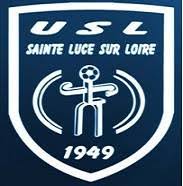 FICHE D’INSCRIPTIONSTAGE 100% FOOT USL NOM :      PRENOM :     DATE DE NAISSANCE : 00/00/0000Catégorie du club : Adresse mail :      Numéro de téléphone :      Règlement : Chèques Espèces  A retourner avec le dossier d’information au plus tard le 27 décembre 2020 à nicolas.asmuret@gmail.com Contact : Nicolas AMORIM, Responsable de l’école de foot de L’USL : 0762046738.Nom et prénom parentsAdresses si différente Numéros 